В преддверии новогодних праздников в районе состоялось вручение подарков детям сиротам, детям с ограниченными возможностями здоровья, из многодетных семей. Кроме того, подарки получили обучающиеся, которые в течение года стали победителями и призерами конкурсов и олимпиад различного уровня. В Бекетовском сельском поселении Дед Мороз и Снегурочка  посетили семьи с четырьмя и более детей. Поздравили их с наступающим Новым годом, вручили подарки.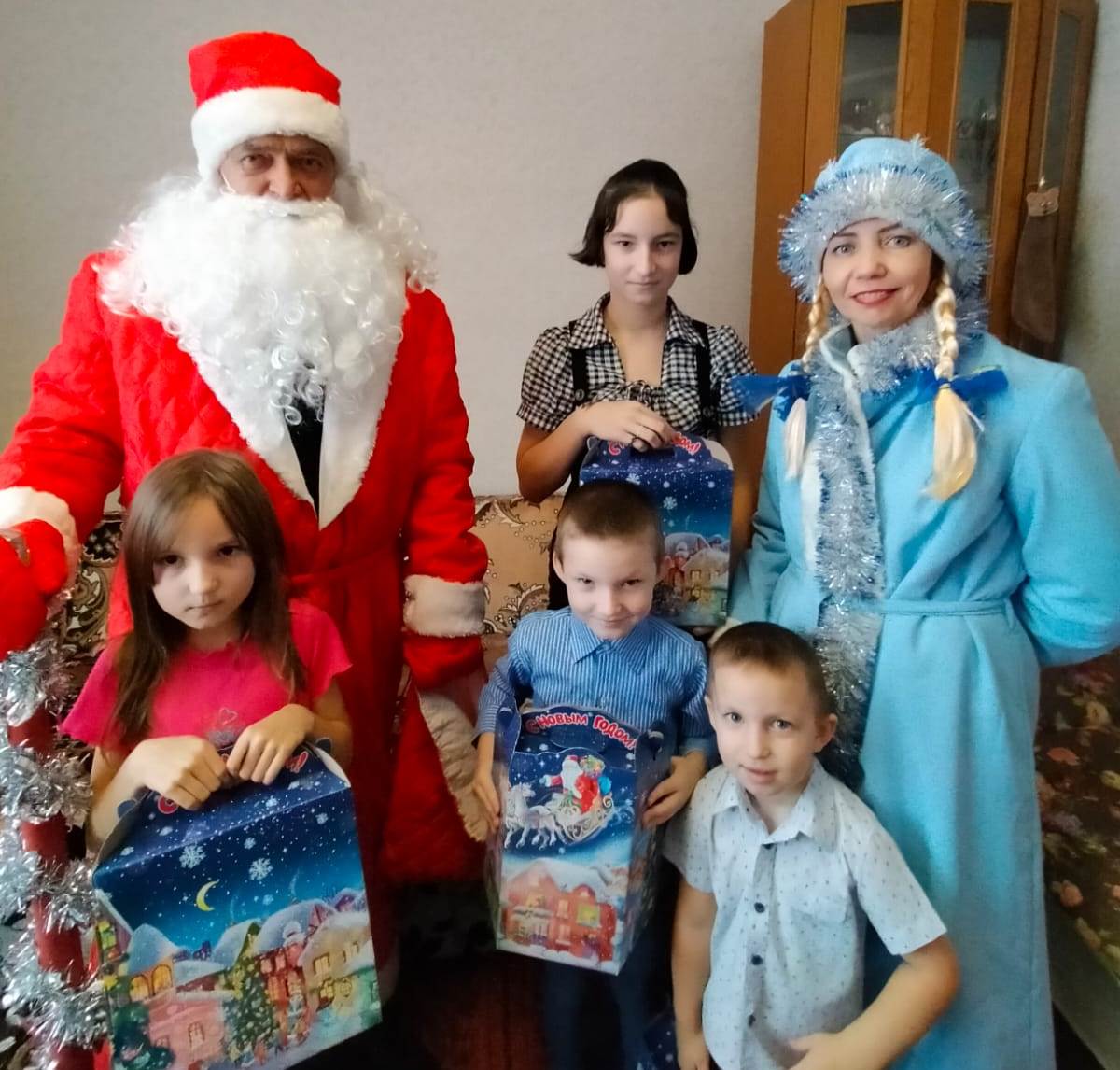 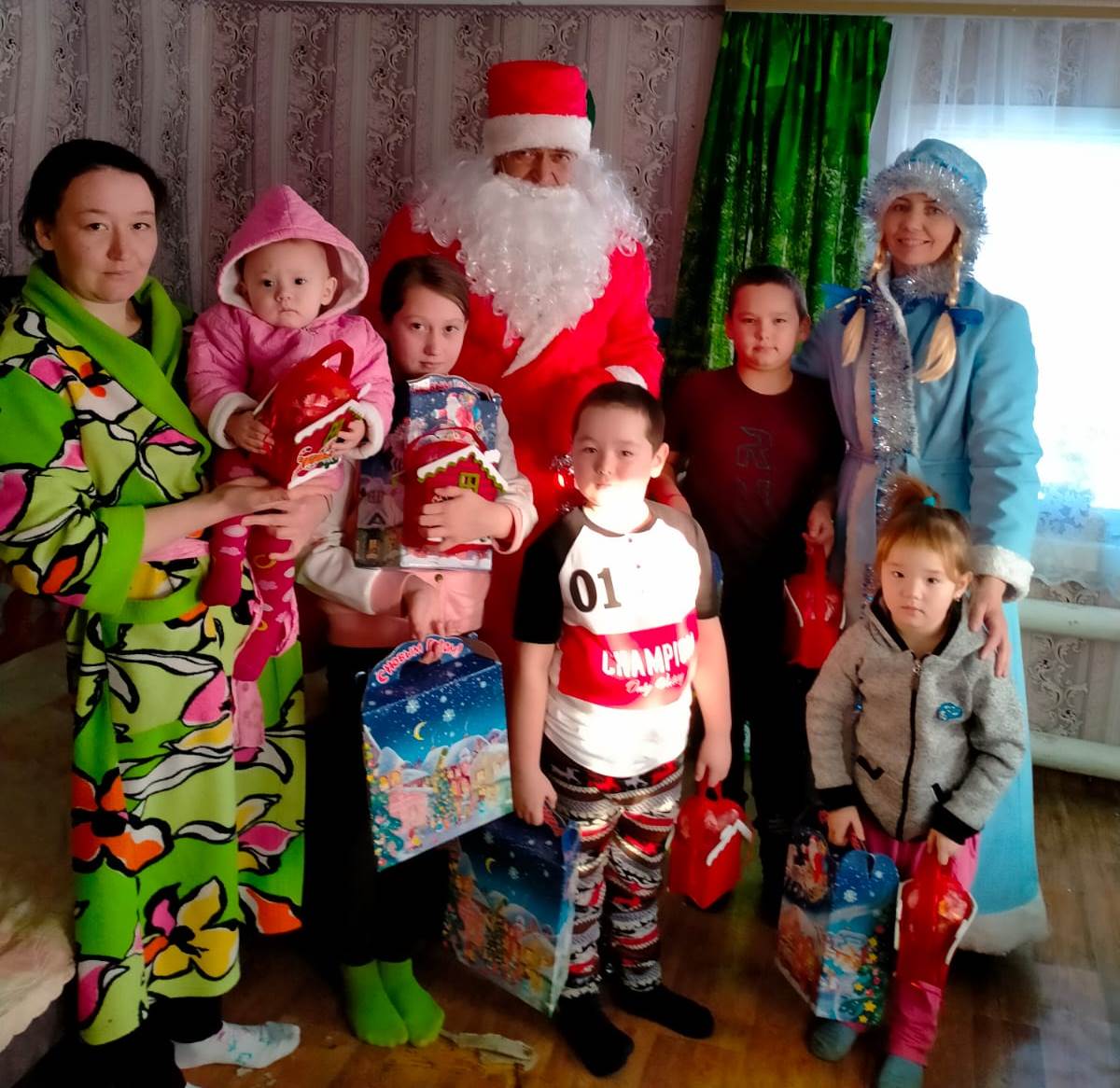 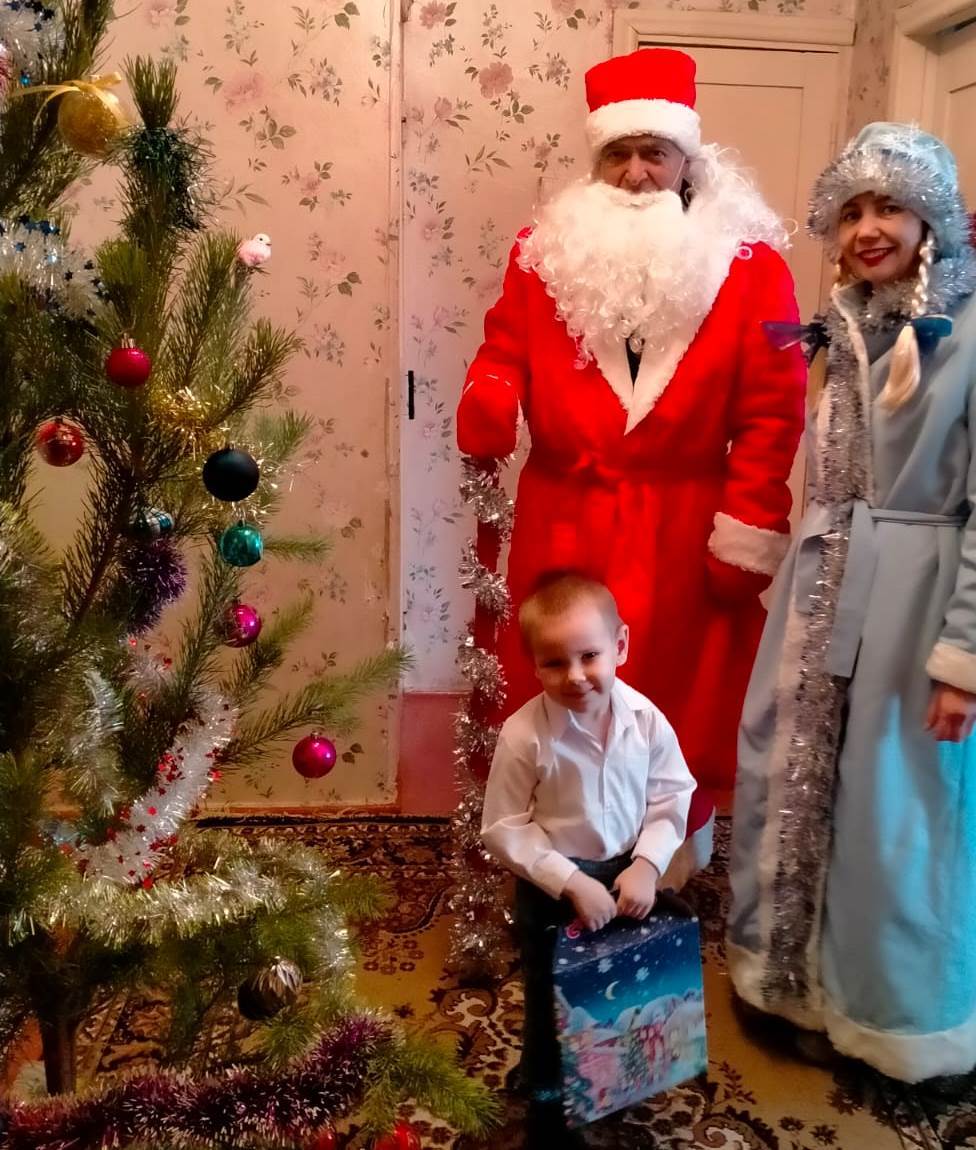 